ООО «МЕБЕЛЬНЫЙ ДВОР»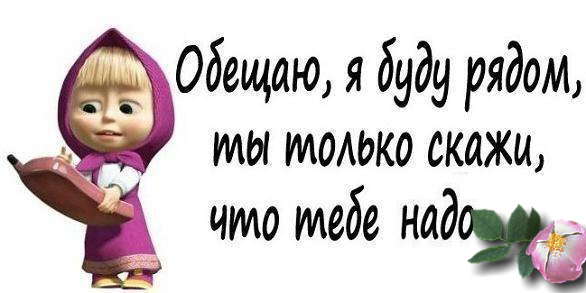 690024 г. ВладивостокУл. Маковского 185ИНН/КПП 2543049002/254301001Зарегистрировано ФНС №12 по Приморскому краю 2543ОТДЕЛ ПРОДАЖКонтакты:201-22-34 / 201-22-70 /+ 7 924 731 22 34 / + 7 924 731 22 70e-mail: mebeldvortania@gmail.com                  mebel2012270@gmail.com               http://mebelvlad.ruВсе стулья: Широкая цветовая гамма, цена по всем позициям указана за базовую черную ткань, кож. Зам. только черный цвет. Цена: 1 210 руб. №1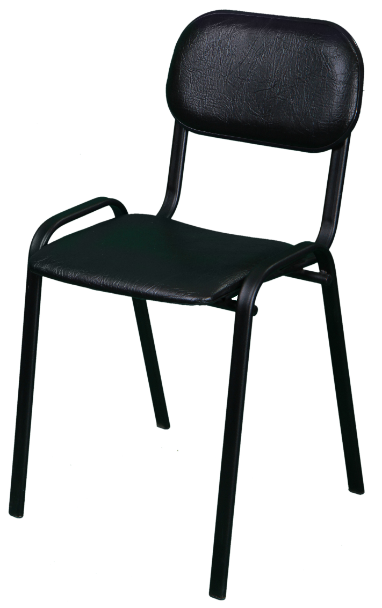 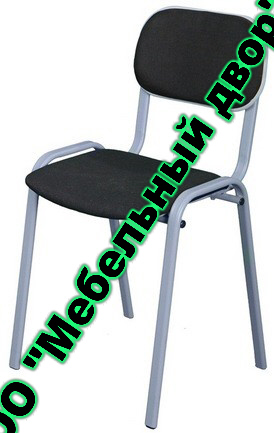 вес 4 кг. металлический каркас из плоскоовальной трубы с полимерным покрытием, пластиковый кожух спинки, толщина поролона сиденья 20 мм, высота спинки 290 мм, ширина спинки 430мм, ширина сиденья 390 мм, глубина сиденья 350 мм, высота до сиденья 450 мм.Металлокаркас: Цвет ХРОМ-Цена: 1 410 рублей.-------------------------------------------------------------------------------------------Цена: 1 390 рублей  №2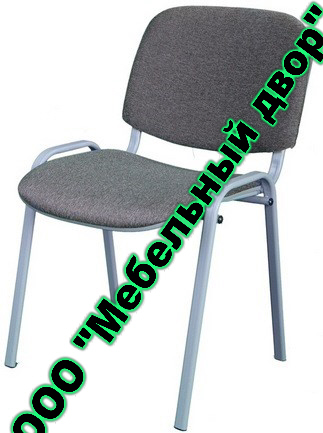 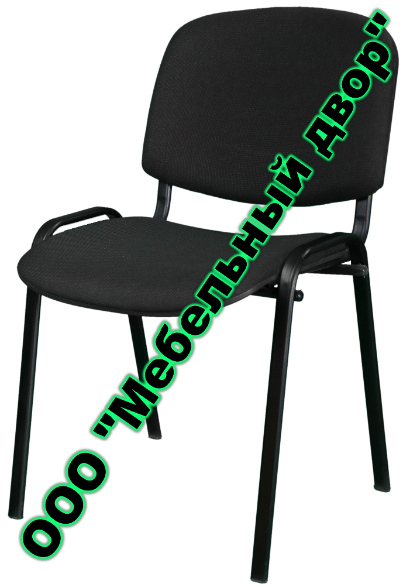 вес 3.8 кг. металлический каркас из плоскоовальной трубы с полимерным покрытием, пластиковый кожух спинки, пластиковый кожух сиденья, толщина поролона сиденья 20 мм, высота спинки 370 мм, ширина спинки 500 мм, ширина сиденья 470 мм, глубина сиденья 430 мм, высота до сиденья 450 ммМеталлокаркас: Цвет ХРОМ-Цена: 1 590 рублей.   вес 5.8 кг. №3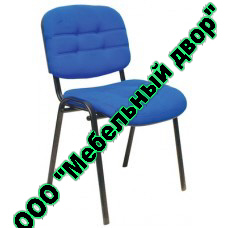 металлический каркас из плоскоовальной трубы с хромированным покрытием,пластиковый кожух спинки, пластиковый кожух сиденья, толщина поролона сиденья 40 мм, высота спинки 370 мм, ширина спинки 500 мм, ширина сиденья 470 мм, глубина сиденья 430 мм, высота до сиденья 450 мм. Цена:2 260 рублей.Металлокаркас: Цвет ХРОМ-Цена: 2 820 рублей.----------------------------------------------------------------------------------------------- Цена: 2 510 рублей. №4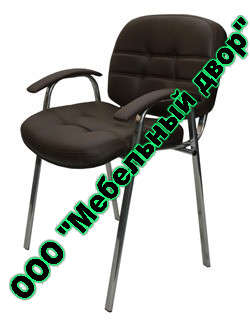 Металлокаркас: Цвет ХРОМ-Цена: 2 710 рублей.вес 5 кг. металлический каркас из плоскоовальной трубы с полимерным покрытием, пластиковый кожух спинки, пластиковый кожух сиденья, подлокотники с мягкой накладкой, толщина поролона сиденья 40 мм, высота спинки 370 мм, ширина спинки 500 мм, ширина сиденья 470 мм, глубина сиденья 430 мм, высота до сиденья 450 мм         Секция из 2-х стульев.  №5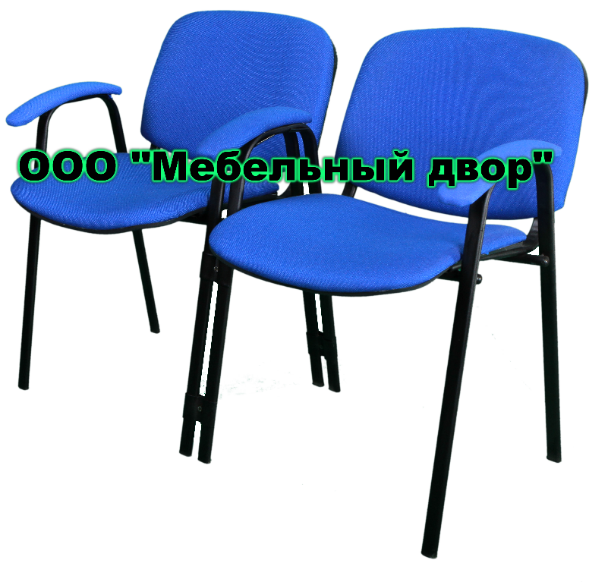 вес 11.6 кг. металлический каркас из плоскоовальной трубы с полимерным покрытием. пластиковый кожух спинки и сиденья, подлокотники с мягкой накладкой, толщина поролона сиденья 20 мм, возможность комплектования в секцию любого количества стульев, ширина секции из 2-х стульев 112 мм. Размеры одного стула:высота спинки 370 мм, ширина спинки 500 мм, ширина сиденья 470 мм, глубина сиденья 430 мм, высота до сиденья 450 ммЦена: 3 780 рублей.---------------------------------------------------------------------------------- вес 15.3 кг.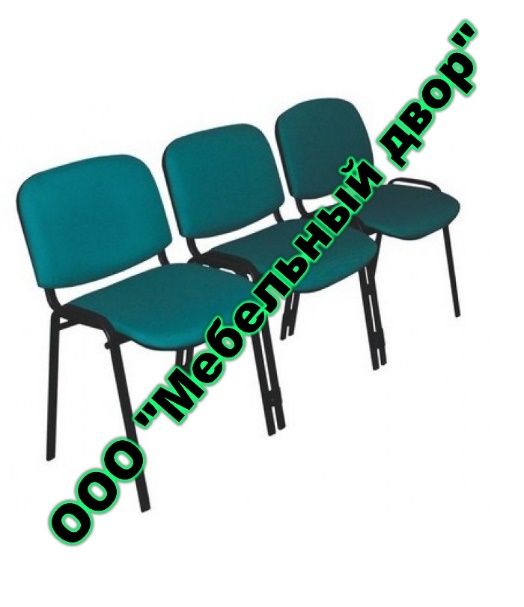 металлический каркас из плоскоовальной трубы с полимерным покрытиемпластиковый кожух спинки и сиденьятолщина поролона сиденья 20 ммвозможность комплектования в секцию любого количества стульевширина секции из 3-х стульев 1680 ммКресла операторские:Цена: 4 470 рублей.   №7пластиковый кожух спинки, пластиковый кожух сиденья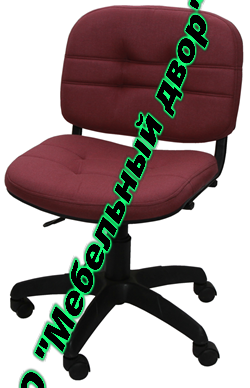 толщина поролона сидушки 40 ммвысота спинки 370 ммширина спинки 500 ммширина сиденья 470 ммглубина сиденья 430 мм   Цена: 3 390 рублей. №7-----------------------------------------------------------------------------------вес 8.6 кг  №8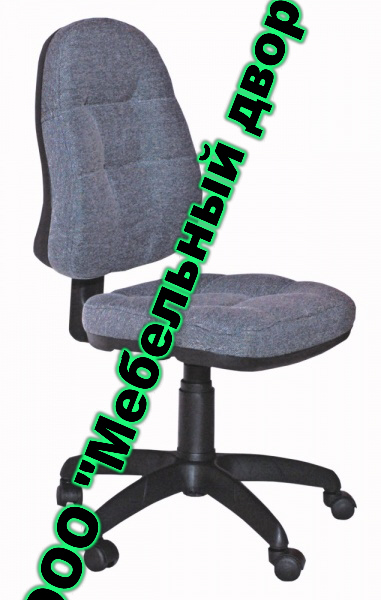 пластиковый кожух спинки и сиденьяэргономичная форма спинкирегулируемый угол наклона спинкигазлифт, высота подъема кресла от 40 см до 55 смтолщина поролона сиденья 60 ммвысота спинки 510 ммширина спинки 390 ммширина сиденья 470 ммглубина сиденья 450 мм  Цена:  4 140 рублей.Кресла руководителя: вес 9.5 кг.  №001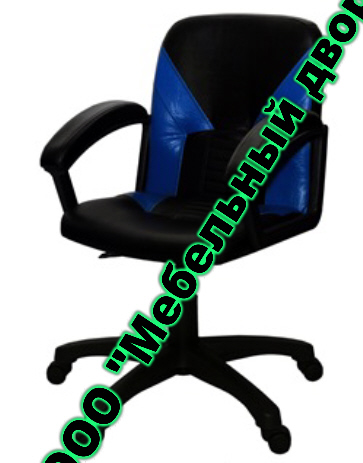 пластиковые подлокотники с мягкими накладкамигазлифт, высота подъема кресла от 45 см  до 60 смтолщина поролона сиденья 60 ммвысота спинки 450 ммширина спинки 430 ммглубина сиденья 380 ммширина сиденья 430 мм  Цена: 5 950 рублей. Материал: К/З Черный.Кресло руководителя из кожзаменителя № 002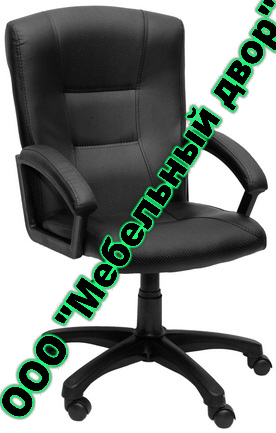 вес 11.1 кг.пластиковые подлокотники с мягкими накладкамигазлифт, высота подъема кресла от 45 см до 60 смтолщина поролона сиденья 60 ммвысота спинки 620 ммширина спинки 480 ммглубина сиденья 430 ммширина сиденья 450 мм  Цена:6 600 рублей.Кресло руководителя из кожзаменителя № 003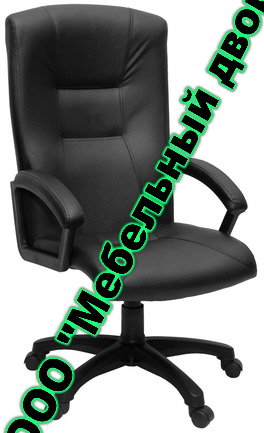 вес 12.1 кг.пластиковые подлокотники с мягкими накладкамигазлифт, высота подъема кресла от 45 см  до 60 смтолщина поролона сиденья 60 ммвысота спинки 680 ммширина спинки 520 ммглубина сиденья 500 ммширина сиденья 470 мм  Цена: 7 000 рублей.Кресло руководителя из кожзаменителя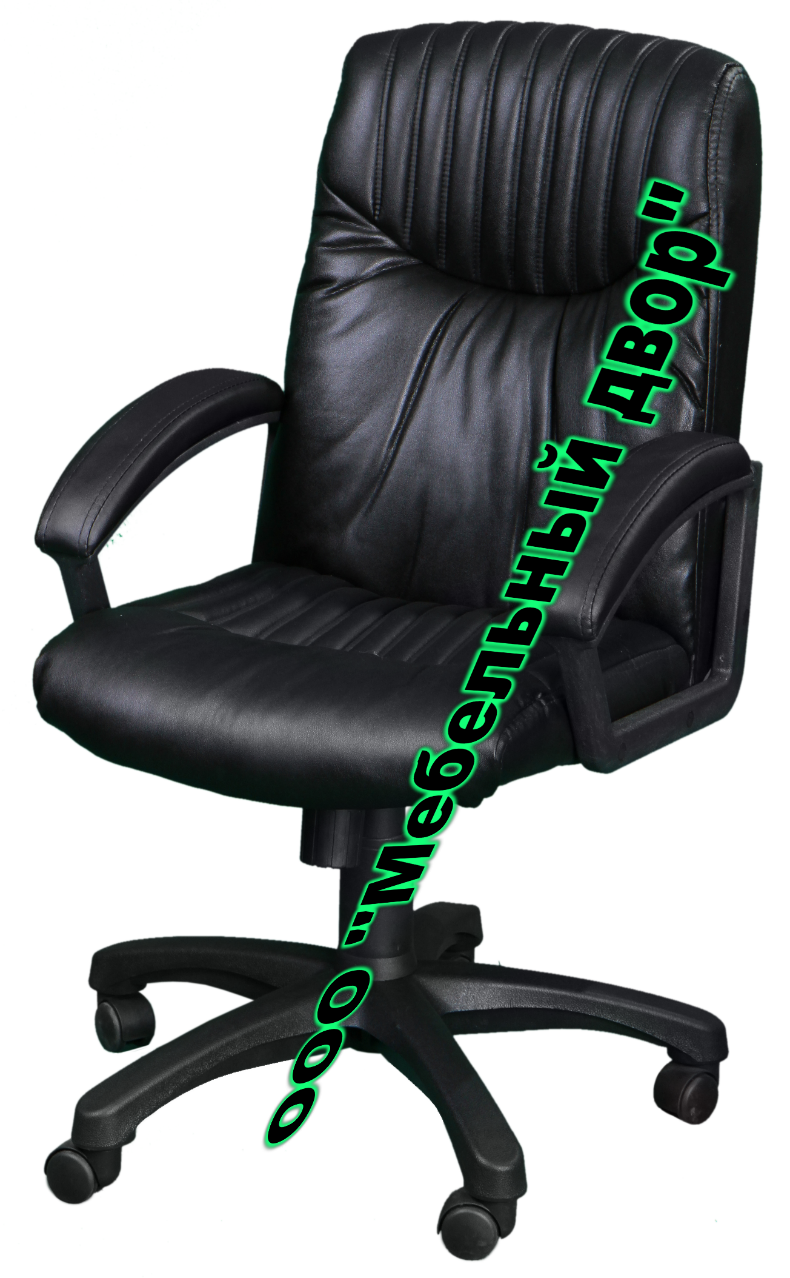 вес 12.5 кг.  №004пластиковые подлокотники "Премьер" с мягкими накладкамимеханизм качаниягазлифт, высота подъема кресла от 45 см до 60 смтолщина поролона сиденья 60 ммвысота спинки 560 ммширина спинки 450 ммглубина сиденья 420 ммширина сиденья 450 мм  Цена: 7 900 рублей.Кресло руководителя из кожзаменителя №005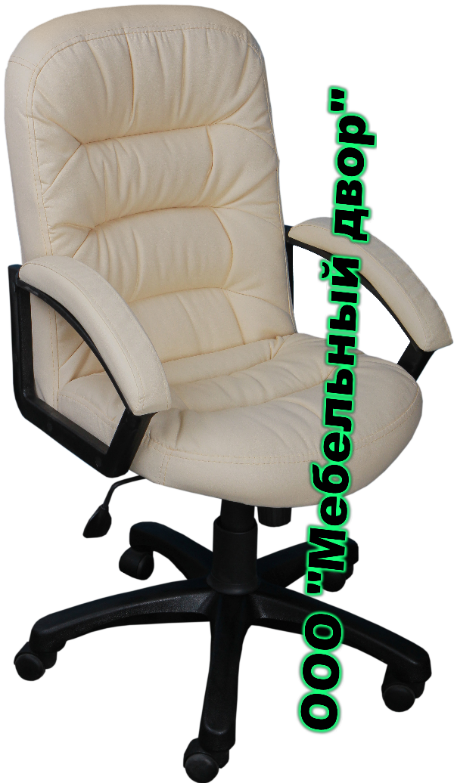 вес 11.5 кг.   пластиковые подлокотники с мягкими накладкамимеханизм качаниягазлифт, высота подъема кресла от 45 см  до 60 смтолщина поролона сиденья 60 ммвысота спинки 560 ммширина спинки 450 ммглубина сиденья 400 ммширина сиденья 450 мм  Цена:7 900 рублей.Кресла в ассортименте:     Цена: от 8000 до 10 900 рублей.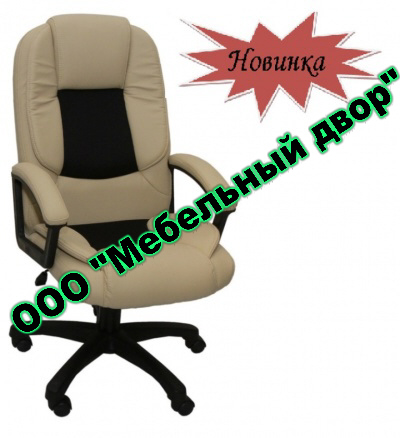 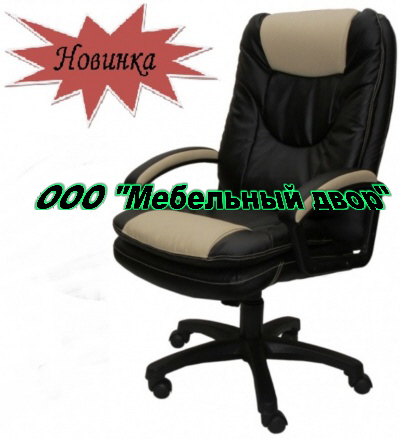 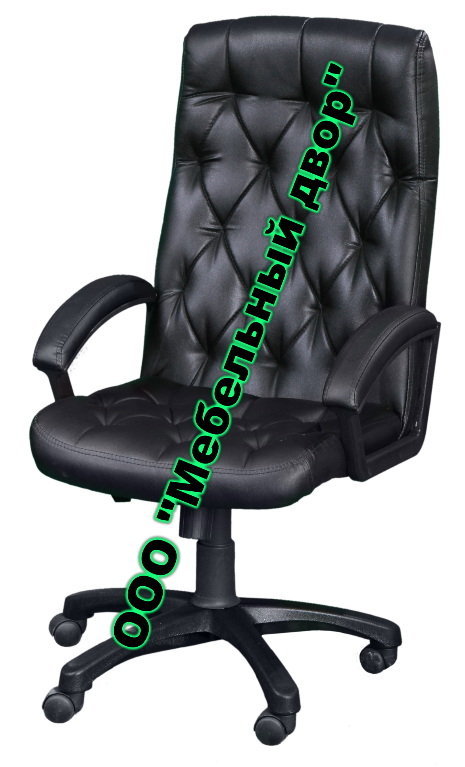 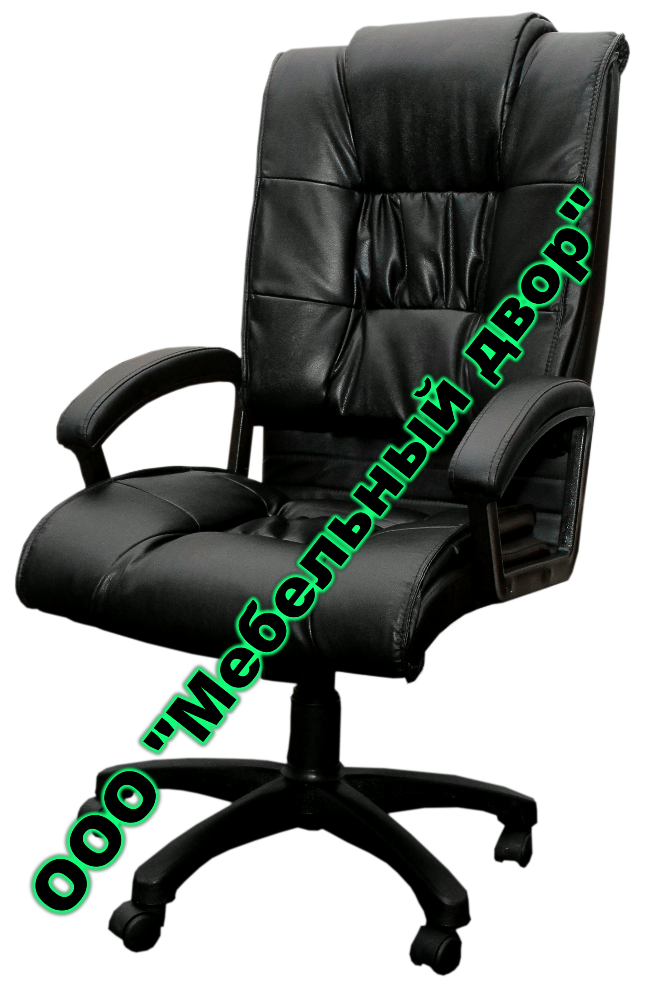 ООО «МЕБЕЛЬНЫЙ ДВОР»ОТДЕЛ ПРОДАЖСпециалист Татьяна: ТЕЛ: 201-22-3489247312270;  89247312234;   201-22-70.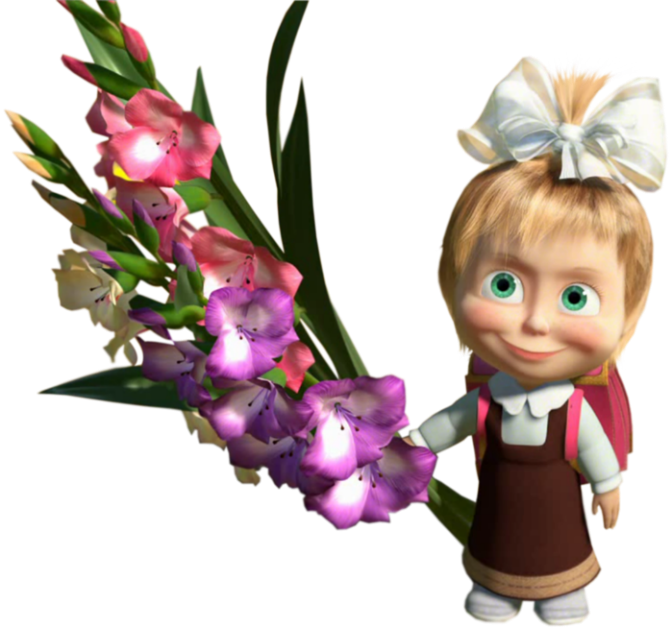 